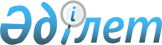 Об утверждении Правил передачи детей, являющихся гражданами Республики Казахстан, на усыновлениеПостановление Правительства Республики Казахстан от 30 марта 2012 года № 380.       В соответствии с пунктом 6 статьи 84 Кодекса Республики Казахстан от 26 декабря 2011 года "О браке (супружестве) и семье" Правительство Республики Казахстан ПОСТАНОВЛЯЕТ:       1. Утвердить прилагаемые Правила передачи детей, являющихся гражданами Республики Казахстан, на усыновление.       2. Признать утратившим силу постановление Правительства Республики Казахстан от 12 ноября 2002 года № 1197 "Об утверждении Правил передачи детей, являющихся гражданами Республики Казахстан, на усыновление (удочерение) иностранцами" (САПП Республики Казахстан, 2002 г., № 40, ст. 407).      3. Настоящее постановление вводится в действие со дня первого официального опубликования. Правила
передачи детей, являющихся гражданами
Республики Казахстан, на усыновление
1. Общие положения       1. Настоящие Правила передачи детей, являющихся гражданами Республики Казахстан, на усыновление разработаны в соответствии с пунктом 6 статьи 84 Кодекса Республики Казахстан от 26 декабря 2011 года "О браке (супружестве) и семье" (далее – Кодекс) и определяют порядок:      1) передачи детей-сирот и детей, оставшихся без попечения родителей, являющихся гражданами Республики Казахстан (далее – дети), на усыновление родственникам независимо от их гражданства и места жительства;      2) передачи детей на усыновление гражданам Республики Казахстан, постоянно проживающим на территории Республики Казахстан;      3) передачи детей, состоящих на централизованном учете детей-сирот и детей, оставшихся без попечения родителей (далее – централизованный учет), в Республиканском банке данных детей-сирот, детей, оставшихся без попечения родителей, и лиц, желающих принять детей на воспитание в свои семьи (далее – Республиканский банк данных), на усыновление гражданам Республики Казахстан, постоянно проживающим за пределами Республики Казахстан, иностранцам.      Сноска. Пункт 1 с изменением, внесенным постановлением Правительства РК от 24.10.2016 № 614 (вводится в действие с 01.01.2017).
        2. Усыновление допускается в отношении несовершеннолетних детей, рождение которых зарегистрировано в порядке, установленном Кодексом, и только в их интересах с учетом возможностей обеспечения полноценного физического, психического, духовного и нравственного развития, воспитания и образования ребенка.      При этом учитываются возраст, степень зрелости и согласие ребенка на усыновление.      3. Усыновлению подлежат дети, единственный или оба родителя которых:      1) умерли;      2) отказались от ребенка;      3) лишены и не восстановлены в родительских правах;      4) дали согласие на усыновление ребенка родственникам, лицам, состоящим в браке (супружестве) с матерью или отцом усыновляемого ребенка (детей);      5) признаны в судебном порядке недееспособными, безвестно отсутствующими или объявлены умершими;      6) не известны.       Усыновление найденного (подкинутого) ребенка, родители которого не известны, осуществляется в установленном Кодексом порядке при наличии протокола или акта, выданного органами внутренних дел или органом, осуществляющим функции по опеке или попечительству (далее – орган), свидетельства о его рождении и копии записи акта о рождении, подтверждающей регистрацию рождения ребенка в соответствии со статьей 196 Кодекса.       Усыновление ребенка, оставленного в родильном доме (отделении) или иной медицинской организации, осуществляется в установленном Кодексом порядке при наличии соответствующего акта, составленного администрацией учреждения, в котором был оставлен ребенок.      Усыновление братьев и сестер, воспитывавшихся в одной семье, разными лицами не допускается, за исключением случаев, когда усыновление отвечает интересам детей и дети не знают о своем родстве, не проживали и не воспитывались совместно.       Усыновление на территории Республики Казахстан иностранцами, состоящими в браке с гражданами Республики Казахстан, ребенка, являющегося гражданином Республики Казахстан, производится в порядке, установленном Кодексом для иностранцев.      Сноска. Пункт 3 с изменениями, внесенными постановлением Правительства РК от 24.10.2016 № 614 (вводится в действие со дня его первого официального опубликования).
       4. Усыновителями могут быть совершеннолетние лица, за исключением:      1) лиц, признанных судом недееспособными или ограниченно дееспособными;      2) супругов, один из которых признан судом недееспособным или ограниченно дееспособным;      3) лиц, лишенных по суду родительских прав или ограниченных судом в родительских правах;      4) лиц, отстраненных от обязанностей опекуна или попечителя за ненадлежащее выполнение возложенных обязанностей по заботе о содержании своих подопечных, об обеспечении ухода за ними и лечении, защите их прав и интересов;      5) бывших усыновителей, если усыновление отменено судом по их вине;      6) лиц, которые по состоянию здоровья не могут осуществлять родительские права, согласно перечню заболеваний, установленному уполномоченным органом в области здравоохранения;      7) лиц, не имеющих постоянного места жительства;      8) лиц, придерживающихся нетрадиционной сексуальной ориентации;      9) лиц, имеющих непогашенную или неснятую судимость за совершение умышленного преступления на момент усыновления, а также лиц, указанных в подпункте 14) настоящего пункта;      10) лиц без гражданства;      11) лиц мужского пола, не состоящих в зарегистрированном браке (супружестве), за исключением случаев фактического воспитания ребенка не менее трех лет в связи со смертью матери или лишением ее родительских прав;      12) лиц, которые на момент усыновления не имеют дохода, обеспечивающего усыновляемому ребенку прожиточный минимум, установленный на соответствующий финансовый год Законом Республики Казахстан "О республиканском бюджете";      13) лиц, состоящих на учетах в наркологическом или психоневрологическом диспансерах;       14) лиц, имеющих или имевших судимость, подвергающихся или подвергавшихся уголовному преследованию (за исключением лиц, уголовное преследование в отношении которых прекращено на основании подпунктов 1) и 2) части первой статьи 35 Уголовно-процессуального кодекса Республики Казахстан) за уголовные правонарушения: убийство, умышленное причинение вреда здоровью, против здоровья населения и нравственности, половой неприкосновенности, за экстремистские или террористические преступления, торговлю людьми.      Лица, не состоящие между собой в браке (супружестве), не могут совместно усыновить одного и того же ребенка.      Сноска. Пункт 4 с изменениями, внесенными постановлениями Правительства РК от 10.12.2015 № 989 (вводится в действие со дня его первого официального опубликования); от 24.10.2016 № 614 (вводится в действие со дня его первого официального опубликования).
       5. Разница в возрасте между усыновителем и усыновляемым ребенком должна быть не менее шестнадцати лет. По причинам, признанным судом уважительными, разница в возрасте может быть сокращена.      При усыновлении ребенка отчимом (мачехой) наличия разницы в возрасте, установленной частью первой настоящего пункта, не требуется.      Сноска. Пункт 5 в редакции постановления Правительства РК от 24.10.2016 № 614 (вводится в действие со дня его первого официального опубликования).
        6. Основанием для выдачи органом разрешения на передачу детей, указанных в подпунктах 1)-3), 5) и 6) пункта 3 настоящих Правил, на усыновление является заключение комиссии (далее – комиссия), порядок деятельности и состав которой определяются уполномоченным органом в области защиты прав детей Республики Казахстан.      Заключение о соответствии усыновления интересам ребенка не требуется, в случаях усыновления ребенка его отчимом (мачехой) или усыновления ребенка по согласию родителей родственниками.      Сноска. Пункт 6 в редакции постановления Правительства РК от 24.10.2016 № 614 (вводится в действие со дня его первого официального опубликования).
  2. Порядок передачи детей, являющихся гражданами
Республики Казахстан, на усыновление      Порядок передачи детей на усыновление родственникам,      независимо от их гражданства и места жительства      7. Дети передаются на усыновление родственникам, являющимся гражданами Республики Казахстан и родственникам, не являющимся гражданами Республики Казахстан.      8. Родственники, являющиеся гражданами Республики Казахстан и желающие усыновить детей, подают в орган по местонахождению ребенка или через Республиканский банк данных:      1) письменное заявление о желании усыновить ребенка;      2) копию документа, удостоверяющего личность;      3) письменное согласие близких родственников на усыновление ребенка;      4) справку о размере совокупного дохода;      5) справку о семейном положении;      6) справку о состоянии здоровья граждан и близких родственников, в том числе психического, отсутствии наркотической (токсической), алкогольной зависимости;      7) справку об отсутствии судимости;      8) копию документа, подтверждающего право собственности на жилище или право пользования жилищем.      Сноска. Пункт 8 в редакции постановления Правительства РК от 24.10.2016 № 614 (вводится в действие с 01.01.2017).
        9. Родственники, не являющиеся гражданами Республики Казахстан, подают в уполномоченный орган в области защиты прав детей Республики Казахстан (далее – уполномоченный орган) для дальнейшего препровождения в орган управления образованием области, города республиканского значения, столицы по местонахождению ребенка:      1) письменное заявление о желании усыновить ребенка;      2) справку о доходах;      3) справку о семейном положении;      4) копии паспортов;      5) справки о состоянии здоровья, в том числе психического, об отсутствии наркотической (токсической), алкогольной зависимости;      6) справки об отсутствии судимости;      7) письменное согласие близких родственников на усыновление ребенка;      8) не менее трех рекомендательных писем друзей или соседей;      9) документ, подтверждающий наличие жилья;      10) справки о личных нравственных качествах потенциальных родителей, выдаваемые специально уполномоченными иностранными государственными органами и организациями по усыновлению;      11) документ, выданный компетентным органом принимающего государства, подтверждающий право на усыновление ребенка;      12) разрешение на въезд усыновленного ребенка из Республики Казахстан в принимающее государство;      13) обязательства о:      регистрации усыновленного ребенка в Министерстве иностранных дел Республики Казахстан;      сохранении гражданства Республики Казахстан за усыновленным ребенком и его нахождении на учете в загранучреждении Республики Казахстан до 18 лет;      назначении опекунов в случае непредвиденных обстоятельств.      Сноска. Пункт 9 с изменениями, внесенными постановлением Правительства РК от 07.06.2013 № 584 (вводится в действие со дня первого официального опубликования).
        10. Родственники, не являющиеся гражданами Республики Казахстан и претендующие на усыновление ребенка, въезжают в Республику Казахстан при наличии въездных виз Республики Казахстан. Визы на въезд выдаются загранучреждениями Республики Казахстан.      Основанием для выдачи виз является приглашение органа управления образованием области, города республиканского значения, столицы, если иное не предусмотрено международными договорами Республики Казахстан.       11. В случае нахождения ребенка в образовательной, медицинской и другой организации, орган по месту нахождения ребенка выдает родственникам направление на посещение и общение с ребенком, согласно  приложению 1 к настоящим Правилам, сформированное Республиканским банком данных.      Сноска. Пункт 11 в редакции постановления Правительства РК от 24.10.2016 № 614 (вводится в действие с 01.01.2017).
       12. Родственники, независимо от их гражданства и места жительства и независимо от места нахождения ребенка (в семье или образовательной, медицинской и другой организации), лично:      1) имеют с ним непосредственные контакты (знакомство с ребенком, его привычками, вкусами, особенностями характера, прогулки, игры) не менее двух недель в месте постоянного проживания ребенка;      2) получают подробную информацию о ребенке и знакомятся с его документами;       3) подтверждают в письменной форме факт ознакомления с медицинским заключением о состоянии здоровья ребенка согласно приложению 2 к настоящим Правилам;      4) при желании обращаются в медицинское учреждение для проведения независимого медицинского освидетельствования усыновляемого ребенка с участием представителя образовательной, медицинской и другой организации, в которой находится ребенок.      13. Орган по месту нахождения усыновляемого ребенка предоставляет в суд разрешение о передаче ребенка на усыновление на основании заключения комиссии, с указанием сведений о факте личного общения родственников, независимо от их гражданства.      14. Усыновление детей родственниками, независимо от их гражданства и места жительства, производится решением суда по месту нахождения ребенка на основании их заявления с обязательным участием самих усыновителей, представителя органа, а также прокурора.      15. Усыновители обязаны лично забрать ребенка по месту его нахождения по предъявлении документа, удостоверяющего личность усыновителя, и решения суда, вступившего в законную силу.      16. В целях защиты прав и законных интересов детей, усыновленных родственниками, являющимися гражданами Республики Казахстан и постоянно проживающими на территории Республики Казахстан, орган по месту жительства усыновленного ребенка осуществляет контроль за условиями его жизни и воспитания.      17. Родственники независимо от их гражданства и места жительства не реже одного раза в год до достижения ребенком восемнадцатилетнего возраста предоставляют в орган по месту вынесения решения суда об усыновлении ребенка отчеты об условиях жизни, обучения, воспитания и о состоянии здоровья усыновленного ребенка. Порядок передачи детей на усыновление гражданам Республики
Казахстан, постоянно проживающим на территории Республики
Казахстан      18. Дети передаются на усыновление гражданам Республики Казахстан, постоянно проживающим на территории Республики Казахстан.       19. Орган управления образования области, города республиканского значения, столицы на основании заключения о возможности быть усыновителями и запроса органа по месту регистрации кандидатов в усыновители для граждан Республики Казахстан, постоянно проживающих на территории Республики Казахстан, выдает кандидатам в усыновители направление на выбор ребенка, согласно приложению 1 к настоящим Правилам, сформированное Республиканским банком данных.      Сноска. Пункт 19 в редакции постановления Правительства РК от 24.10.2016 № 614 (вводится в действие с 01.01.2017).
       20. Граждане Республики Казахстан, постоянно проживающие на территории Республики Казахстан, согласно имеющемуся направлению лично:      1) выбирают ребенка, имеют с ним непосредственные контакты (личное знакомство с ребенком, его привычками, вкусами, особенностями характера, прогулки, игры) не менее двух недель в месте постоянного проживания ребенка с соблюдением требований режима согласно положению соответствующей образовательной, медицинской и другой организации в присутствии представителя органа;      2) получают подробную информацию о ребенке и знакомятся с его документами;       3) подтверждают в письменной форме факт ознакомления с медицинским заключением о состоянии здоровья ребенка согласно приложению 2 к настоящим Правилам;      4) при желании обращаются в медицинское учреждение для проведения независимого медицинского освидетельствования усыновляемого ребенка с участием представителя образовательной, медицинской и другой организации, в которой находится ребенок;       5) письменно подтверждают отказ или дальнейшее участие в процедуре усыновления согласно приложению 3 к настоящим Правилам.       21. Орган по месту нахождения усыновляемого ребенка предоставляет в суд разрешение о передаче ребенка на усыновление на основании заключения комиссии, с указанием сведений о факте личного общения граждан Республики Казахстан, постоянно проживающих на территории Республики Казахстан.       22. Усыновление детей гражданами Республики Казахстан, постоянно проживающими на территории Республики Казахстан, производится решением суда по месту нахождения ребенка на основании их заявления с обязательным участием самих усыновителей, представителя органа, а также прокурора.      23. Усыновители обязаны лично забрать ребенка по месту его нахождения по предъявлении документа, удостоверяющего личность усыновителя, и решения суда, вступившего в законную силу.      24. В целях защиты прав и законных интересов детей, усыновленных гражданами Республики Казахстан, постоянно проживающими на территории Республики Казахстан, орган по месту жительства усыновленного ребенка осуществляет контроль за условиями его жизни и воспитания.       25. Граждане Республики Казахстан, постоянно проживающие на территории Республики Казахстан, не реже одного раза в год до достижения ребенком восемнадцатилетнего возраста предоставляют в орган по месту вынесения решения суда об усыновлении ребенка отчеты об условиях жизни, обучения, воспитания и о состоянии здоровья усыновленного ребенка. Порядок передачи детей, являющихся гражданами
Республики Казахстан, на усыновление гражданам Республики
Казахстан,
постоянно проживающим за пределами Республики Казахстан,
иностранцам      26. Усыновление детей иностранцами разрешается лишь гражданам страны, имеющей равнозначные с Республикой Казахстан международные обязательства в сфере защиты прав и интересов детей.      Передача детей, состоящих на централизованном учете, на усыновление иностранцам осуществляется в случае невозможности передачи их на воспитание родственникам независимо от их гражданства и места жительства, гражданам Республики Казахстан, постоянно проживающим на территории Республики Казахстан и за ее пределами, по истечении трех месяцев со дня постановки на централизованный учет.       Дети, переданные на усыновление иностранцам, до выезда за пределы территории Республики Казахстан подлежат постановке на учет в Министерстве иностранных дел Республики Казахстан.      Сноска. Пункт 26 с изменением, внесенным постановлением Правительства РК от 07.06.2013 № 584 (вводится в действие со дня первого официального опубликования).
       27. Граждане Республики Казахстан, постоянно проживающие за пределами Республики Казахстан, иностранцы, претендующие на усыновление ребенка и зарегистрированные в установленном порядке через аккредитованные агентства по усыновлению, подают в уполномоченный орган через Республиканский банк данных:      1) письменное заявление о желании усыновить ребенка;      2) справку о доходах;      3) справку о семейном положении;      4) копии паспортов;      5) справку о состоянии здоровья, в том числе психического, об отсутствии наркотической (токсической), алкогольной зависимости;      6) справку об отсутствии судимости;      7) письменное согласие близких родственников на усыновление ребенка;      8) не менее трех рекомендательных писем друзей или соседей;      9) документ, подтверждающий наличие жилья;      10) справку о личных нравственных качествах потенциальных родителей, выдаваемую специально уполномоченными иностранными государственными органами и организациями по усыновлению;      11) документ, выданный компетентным органом принимающего государства, подтверждающий право на усыновление ребенка;      12) разрешение на въезд усыновленного ребенка из Республики Казахстан в принимающее государство;      13) обязательства о:      регистрации усыновленного ребенка в Министерстве иностранных дел Республики Казахстан;      сохранении гражданства Республики Казахстан за усыновленным ребенком и его нахождении на учете в загранучреждении Республики Казахстан до 18 лет;      назначении опекунов в случае непредвиденных обстоятельств.      Сноска. Пункт 27 в редакции постановления Правительства РК от 24.10.2016 № 614 (вводится в действие с 01.01.2017).
       28. Уполномоченный орган через Республиканский банк данных направляет аккредитованному агентству документы ребенка для ознакомления граждан Республики Казахстан, постоянно проживающих за пределами Республики Казахстан, иностранцев.      Сноска. Пункт 28 в редакции постановления Правительства РК от 24.10.2016 № 614 (вводится в действие с 01.01.2017).
       29. Граждане Республики Казахстан, постоянно проживающие за пределами Республики Казахстан, иностранцы предоставляют письменное подтверждение о факте ознакомления с документами ребенка и согласии на дальнейшее знакомство с ним.       30. Иностранцы, претендующие на усыновление ребенка, въезжают в Республику Казахстан при наличии въездных виз Республики Казахстан. Визы на въезд выдаются загранучреждениями Республики Казахстан.      Основанием для выдачи виз является приглашение уполномоченного органа, если иное не предусмотрено международными договорами Республики Казахстан.      Граждане, постоянно проживающие за пределами Республики Казахстан, въезжают в Республику Казахстан после получения уведомления от уполномоченного органа о сроках прибытия.      31. Уполномоченный орган направляет в орган управления образованием области, города республиканского значения, столицы уведомление о прибытии и документы граждан Республики Казахстан, постоянно проживающих за пределами Республики Казахстан, иностранцев, претендующих на усыновление ребенка, в установленные сроки для дальнейшего информирования соответствующего органа по месту нахождения ребенка.      32. По прибытии в орган по месту нахождения ребенка согласно направлению, выданному уполномоченным органом через Республиканский банк данных, граждане Республики Казахстан, постоянно проживающие за пределами Республики Казахстан, иностранцы посещают образовательную, медицинскую и другую организацию, в которой находится ребенок, и:      1) имеют с ребенком непосредственный контакт не менее четырех недель (личное знакомство с ребенком, его привычками, вкусами, особенностями характера, прогулки, игры) с соблюдением требований режима согласно положению соответствующей образовательной, медицинской и другой организации в присутствии представителя органа и в случае необходимости – переводчика;       2) подтверждают в письменной форме факт ознакомления с медицинским заключением о состоянии здоровья ребенка согласно приложению 2 к настоящим Правилам;      3) при желании обращаются в медицинское учреждение для проведения независимого медицинского освидетельствования усыновляемого ребенка с участием представителя организации образования, медицинской и другой организации, в которой находится ребенок;       4) письменно подтверждают отказ или дальнейшее участие в процедуре усыновления согласно приложению 3 к настоящим Правилам.      Сноска. Пункт 32 в редакции постановления Правительства РК от 24.10.2016 № 614 (вводится в действие с 01.01.2017).
       33. Орган по месту нахождения усыновляемого ребенка предоставляет в суд разрешение о передаче ребенка на усыновление на основании заключения комиссии, с указанием сведений о факте личного общения граждан Республики Казахстан, постоянно проживающих за пределами Республики Казахстан, иностранцев, претендующих на усыновление, с этим ребенком.      34. Усыновление детей гражданами Республики Казахстан, постоянно проживающими за пределами Республики Казахстан, иностранцами производится решением суда по месту нахождения ребенка на основании их заявления с обязательным участием самих усыновителей, представителя органа, а также прокурора.      35. Усыновители обязаны лично забрать ребенка по месту его нахождения по предъявлении документа, удостоверяющего личность усыновителя, и решения суда, вступившего в законную силу.      36. В случае отказа от усыновления гражданам, постоянно проживающим за пределами Республики Казахстан, иностранцам возвращаются их документы через аккредитованное агентство.       37. Граждане Республики Казахстан, постоянно проживающие за пределами Республики Казахстан, и иностранцы в первые три года после вступления в законную силу решения суда об усыновлении через каждые шесть месяцев, в последующие годы – не реже одного раза в год до достижения ребенком восемнадцатилетнего возраста предоставляют через аккредитованные агентства по усыновлению, находящиеся в стране проживания усыновителя и ребенка, в уполномоченный орган отчеты об условиях жизни, обучения, воспитания и о состоянии здоровья усыновленного ребенка с приложением фотографий.       38. В случаях, предусмотренных пунктом 4 статьи 86 Кодекса, периодичность предоставления отчетов устанавливается по решению уполномоченного органа.      39. Аккредитованные агентства по усыновлению, находящиеся в стране проживания усыновителя и ребенка, предоставляют отчеты в уполномоченный орган через свои филиалы и (или) представительства, находящиеся на территории Республики Казахстан.      40. Контроль за детьми, переданными на усыновление родственникам и гражданам Республики Казахстан, постоянно проживающим за пределами Республики Казахстан, иностранцам, осуществляется загранучреждениями Республики Казахстан и уполномоченным органом.      41. Консульское должностное лицо Республики Казахстан в пределах консульского округа, а также сотрудники аккредитованного агентства осуществляют контроль за детьми, переданными на усыновление иностранцам, а также до достижения совершеннолетия посещают усыновителей с целью проверки соответствия условий проживания и воспитания ребенка.       Порядок постановки на учет в Министерстве иностранных дел Республики Казахстан и осуществления загранучреждениями Республики Казахстан контроля за детьми, являющимися гражданами Республики Казахстан, переданными на усыновление иностранцам, определяется Министерством иностранных дел Республики Казахстан.      Сноска. Пункт 41 с изменением, внесенным постановлением Правительства РК от 07.06.2013 № 584 (вводится в действие со дня первого официального опубликования).
       42. Аккредитованные агентства на территории Республики Казахстан в течение пяти рабочих дней информируют уполномоченный орган и орган по месту вынесения решения суда об усыновлении ребенка о фактах выявления случаев гибели усыновленных детей, жестокого обращения с ними, невозможности их адаптации в семье усыновителей, отмены усыновления и (или) переустройства детей.      Бланк организации,      выдавшей, направление       Директору         (Главному врачу)      ________________________      _____________________________________________________________________      (адрес и телефон)     (наименование лечебно-профилактического                                             учреждения, учреждения      от________ № _____________     для детей-сирот и детей, оставшихся       без попечения родителей)       ___________________________________________________________       (Ф.И.О. руководителя учреждения)  НАПРАВЛЕНИЕ
на выбор и посещение ребенка      Выдано кандидатам в усыновители, зарегистрированным в качестве      кандидатов в усыновители под № _____ от ___________ 201_ года      Ф.И.О.____________________________________________________       (кандидатов в усыновители)       на выбор и посещение ребенка для оформления усыновления.      Пожелания по подбору ребенка:      возраст____________________________________________________________,      пол _______________________________________________________________,      цвет глаз _________________________________________________________,      цвет волос_________________________________________________________,      иные пожелания _____________________________________________________      ____________________________________________________________________       (по состоянию здоровья, этническому происхождению ребенка и др.)        Сведения о принятом решении        ___________________________________________________________________        (согласие, отказ)        ___________________________________________________________________       (подписи кандидатов в усыновители)      руководитель органа, выдавшего направление      Ф.И.О. подпись _______________________________________________      М.П.      от (Ф.И.О.) ЗАЯВЛЕНИЕ
об ознакомлении с медицинским заключением
о состоянии здоровья ребенка      Я (мы), ____________________________________________________________________       (Ф.И.О.)       ознакомлен (ы) с медицинским заключением о состоянии здоровья предложенного мне (нам)      ребенка______________________________________      ________________________________________________________      (Ф И. О. дата рождения ребенка/детей)      __________________________________________________________      для оформления усыновления (удочерения).      Состояние здоровья ребенка отвечает/не отвечает моим (нашим) пожеланиям.                                                                      Ф.И.О.                                                                   (подпись)      Орган образования                                            от____________________       (Ф.И.О.)  ЗАЯВЛЕНИЕ
по результатам посещения ребенка      Я (мы),      ____________________________________________________________________       (Ф.И.О.)       ознакомилась (лись) лично с ребенком________________________________      ____________________________________________________________________       (Ф.И.О.)       (направление______________________________________________       (наименование органа, выдавшего направление)       от ___________ № _____________),      с его личным делом, медицинской картой,      ____________________________________________________________________       (какие сведения были предоставлены дополнительно)       В связи с      ____________________________________________________________________       (указываются причины)       ____________________________________________________________________      ____________________________________________________________________      __________________________________________________________________      от оформления усыновления (удочерения), отказываюсь (емся)/      Согласна (ны) на оформление усыновления (удочерения)      Ф.И.О.                                    ________________________      ________________________                                                        (подпись, дата)       Данные переводчика© 2012. РГП на ПХВ Республиканский центр правовой информации Министерства юстиции Республики КазахстанПремьер-МинистрРеспублики КазахстанК. МасимовУтверждены
постановлением Правительства
Республики Казахстан
от 30 марта 2012 года № 380Приложение 1
к Правилам передачи детей,
являющихся гражданами
Республики Казахстан, 
на усыновлениеПриложение 2
к Правилам передачи детей,
являющихся гражданами
Республики Казахстан,
на усыновление
Орган, осуществляющий функции
по опеке и попечительствуПриложение 3
к Правилам передачи детей,
являющихся гражданами
Республики Казахстан,
на усыновление